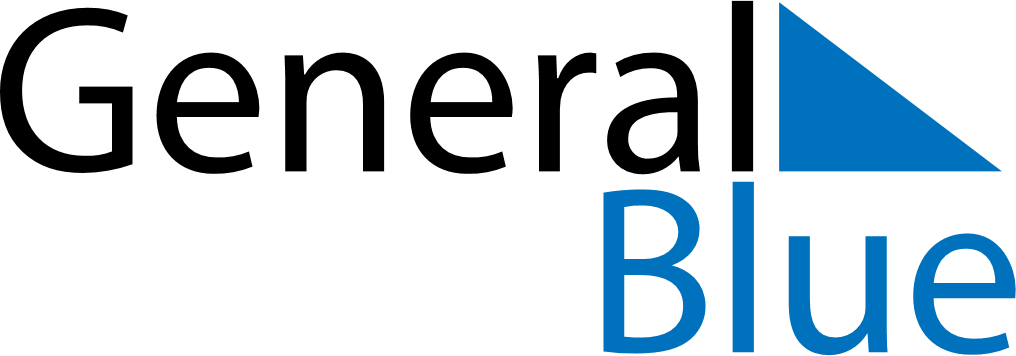 April 2025April 2025April 2025April 2025PeruPeruPeruMondayTuesdayWednesdayThursdayFridaySaturdaySaturdaySunday123455678910111212131415161718191920Maundy ThursdayGood FridayEaster Sunday2122232425262627282930